	บันทึกข้อความ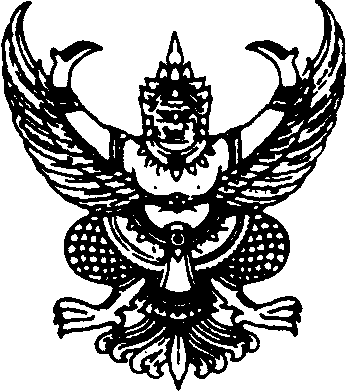 ส่วนราชการ สำนักงานเขต.......................... (ฝ่าย.............................. โทร. 0 2xxx xxxx หรือ โทร. xxxx)      ที่  กท xxxx/	วันที่              กันยายน 2562 เรื่อง   ขอเบิกวัสดุคอมพิวเตอร์เรียน	ผู้อำนวยการกองบริการระบบคอมพิวเตอร์ด้วยสำนักงานเขต.......................... ได้ดำเนินการตรวจสอบเครื่องคอมพิวเตอร์/เครื่องพิมพ์ ยี่ห้อ........................................รุ่น...................................หมายเลขครุภัณฑ์................................................. พบว่าเครื่องมีอาการ..............................................................................................................................................สำนักงานเขต.......................................... มีความประสงค์ขอเบิก............................................ทดแทนอุปกรณ์เดิมที่ชำรุด เพื่อให้สามารถใช้งานได้ตามปกติ ทั้งนี้มอบให้...................................................ตำแหน่ง เจ้าหน้าที่ระบบงานคอมพิวเตอร์ชำนาญการ/ปฏิบัติการ ฝ่ายปกครอง โทรศัพท์...................................เป็นผู้ประสานงาน และได้นำวัสดุคอมพิวเตอร์ที่ชำรุดมาด้วยแล้วจึงเรียนมาเพื่อโปรดพิจารณา